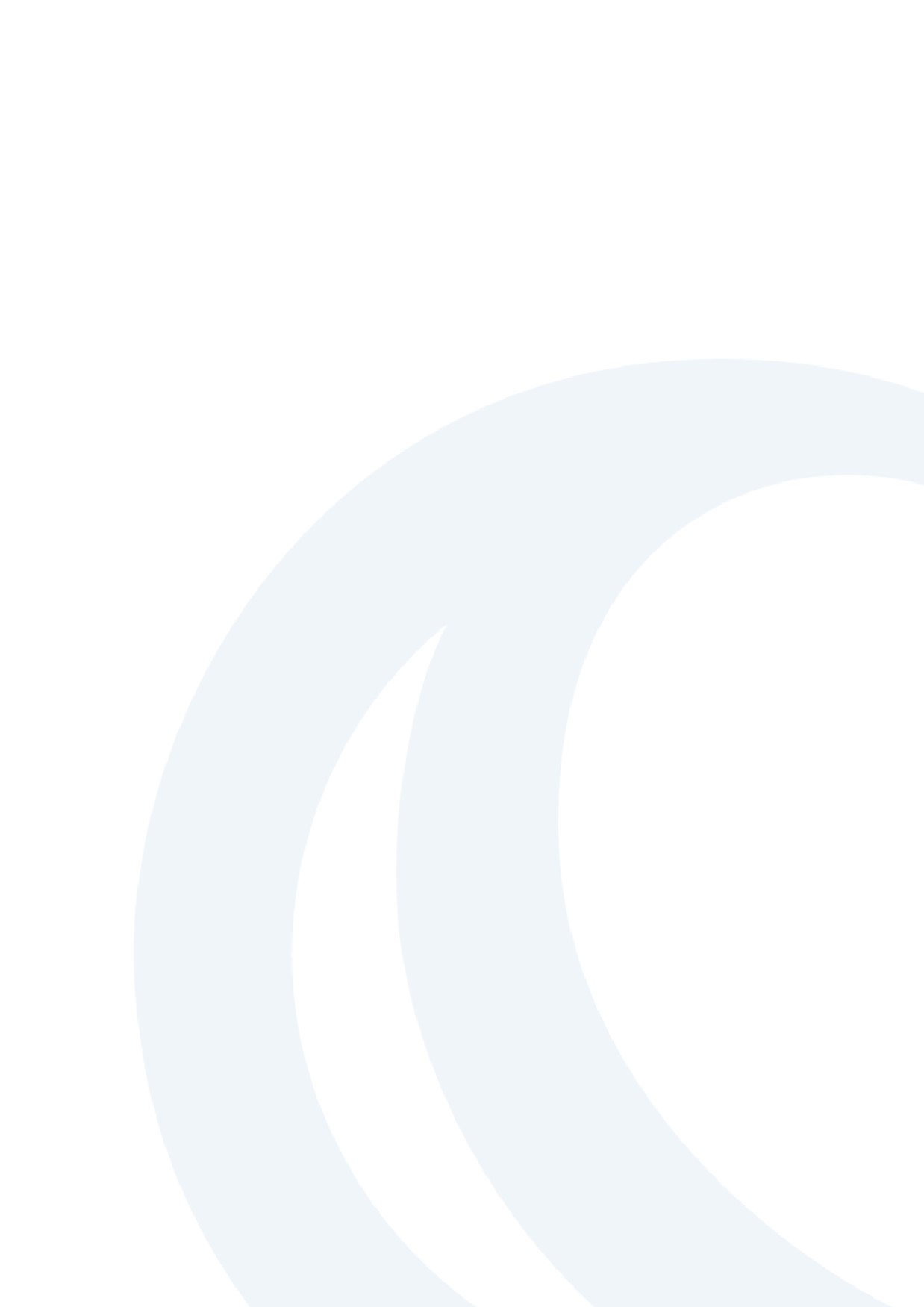 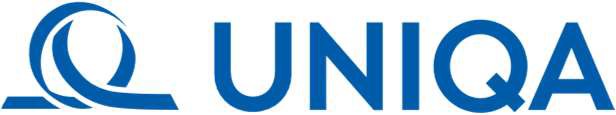 POJISTNÁ SMLOUVAč. 2739325308 – dodatek č. 003Pojistitel:UNIQA pojišťovna, a.s.Evropská 810/136160 00 	Praha 6, VokoviceIČ: 49240480Zapsaná v obchodním rejstříku vedeném u Městského soudu v Praze, oddíl B, vložka 2012.aPojistník:Muzeum umění Olomouc, státní příspěvková organizaceDenisova 824/47779 00 	OlomoucIČ: 75079950Zapsané v Registru ekonomických subjektů vedeném u Českého statistického úřadu.uzavírají tento dodatek k pojistné smlouvě o pojištění majetku a odpovědnosti. Pojištěný:Muzeum umění Olomouc, státní příspěvková organizaceDenisova 824/47779 00 	OlomoucIČ: 75079950Zapsané v Registru ekonomických subjektů vedeném u Českého statistického úřadu.Oprávněná osoba:Muzeum umění Olomouc, státní příspěvková organizaceDenisova 824/47779 00 	OlomoucIČ: 75079950Zapsané v Registru ekonomických subjektů vedeném u Českého statistického úřadu.Odchylně  od  znění  článku  4  Všeobecných  pojistných  podmínek –  obecná část UCZ/14  se ujednává, že pojištění vzniká dnem  uvedeným v této pojistné smlouvě.Strana 1 (celkem 13) Pojistná smlouva č. 2739325308, dodatek č. 003UNIQA linka +420 488 125 125 	e-mail: info@uniqa.cz	www.uniqa.czUNIQA pojišťovna, a.s., Evropská 810/136, 160 00 Praha 6, Česká republika, IČO: 492 40 480, společnost je zapsána v obchodním rejstříku vedeném Městským soudem v Praze, oddíl B, vložka 2012Je-li pojistná smlouva uzavírána po datu  počátku pojištění, pojištění vzniká pouze tehdy,  pokud  pojistník podepíše pojistnou  smlouvu  nejpozději  do  14  dnů  od  podpisu  pojistitelem  a  neprodleně  ji  doručí  zpětpojistiteli.-------------------------------------------------------------------------------------------------------------------------------------------Místo pojištění, pokud není  níže uvedeno jinak:  xxx-------------------------------------------------------------------------------------------------------------------------------------------Sjednaný rozsah pojištění (pojistná nebezpečí) a předměty pojištění: Základní živelní nebezpečí – v rozsahu čl. 1, odst. 1, VPP UCZ/Živ/141. Budova  muzea  (v rekonstrukci) – pojištění se sjednává na 1. riziko- pojistná částka se zvyšuje o xxx2. Soubor vlastního a po právu užívaného provozně-technického zařízení- pojistná částka se zvyšuje o xxxpojistná částka v Kč	pojistná hodnota	spoluúčast v Kč4. Vlastní a zapůjčená umělecká díla, věci zvláštní kulturní a historické hodnoty  – pojištění se sjednává na 1. riziko – místa pojištění xxxStrana 2 (celkem 13) Pojistná smlouva č. 2739325308, dodatek č. 003UNIQA linka +420 488 125 125 	e-mail: info@uniqa.cz	www.uniqa.czUNIQA pojišťovna, a.s., Evropská 810/136, 160 00 Praha 6, Česká republika, IČO: 492 40 480, společnost je zapsána v obchodním rejstříku vedeném Městským soudem v Praze, oddíl B, vložka 20125. Visící socha od Davida Černého umístěná na pojízdném mechanismu (= věc zvláštní kulturní hodnoty)– pojištění se sjednává na 1. riziko6. Technologie visící sochy od Davida Černého umístěné na pojízdném mechanismu dle přílohy č. 17.  Soubor katalogů  dle  přílohy  č.  2  –  místo pojištění  xxxpojistná částka v Kč                        pojistná hodnota                           spoluúčast v Kčxxx                                    nová cena                                  xxx-------------------------------------------------------------------------------------------------------------------------------------------Ostatní živelní nebezpečí – v rozsahu čl. 1, odst. 2, písm. a) – e), VPP UCZ/Živ/14Odchylně   od   VPP   UCZ/Živ/14,   čl.   18,   odst.  10   se  pro   pojištění   škod  způsobených  vniknutím atmosférických  srážek do  budovy,  i  pokud  nedošlo  k poškození stavebních součástí  nebo   průnikem z vnitřních svodů, mění maximální sublimit pojistného plnění, pro jednu a všechny pojistné události nastalé během pojistného období, na 100.000 Kč a spoluúčast se mění na 5.000  Kč. Atmosférickými srážkami se rozumí  voda,  která  do pojištěného prostoru prosákla nebo  vnikla prudkým  deštěm (tj. zatečením), tajícím sněhem nebo  ledem. Odchylka se nevztahuje na skutečnost, kdy byla budova bez  oken,  dveří nebo  měla odstraněnou nebo  neúplnou střechu nebo  došlo k vniknutí atmosférických srážek nebo  nečistot nezavřenými  okny,  dveřmi  nebo  jinými  otvory,  pokud  tyto otvory  nevznikly  působením atmosférických srážek.Odchylně od VPP  UCZ/Živ/14, čl. 18, odst. 11 se pojištění vztahuje i na  poškození či zničení opláštění budov (izolace, úprava fasády apod.) způsobené ptáky (vyklováním) a jinými živočišnými druhy a zároveň se mění maximální limit pojistného plnění, pro jednu a všechny pojistné události nastalé během pojistného období, na 100.000 Kč se spoluúčastí 5.000  Kč.1. Soubor majetku zároveň pojištěného na základní živelní nebezpečí – pojištění se sjednává na 1. rizikopojistná částka v Kč                        pojistná hodnota                           spoluúčast v Kčxxx	 dle základního živelního	xxx nebezpečí-------------------------------------------------------------------------------------------------------------------------------------------Strana 3 (celkem 13) Pojistná smlouva č. 2739325308, dodatek č. 003UNIQA linka +420 488 125 125 	e-mail: info@uniqa.cz	www.uniqa.czUNIQA pojišťovna, a.s., Evropská 810/136, 160 00 Praha 6, Česká republika, IČO: 492 40 480, společnost je zapsána v obchodním rejstříku vedeném Městským soudem v Praze, oddíl B, vložka 2012Katastrofická pojistná nebezpečí – v rozsahu čl. 1, odst. 2, písm. f), VPP UCZ/Živ/14Odchylně od VPP  UCZ/Živ/14, čl. 18, odst. 9 se pro pojištění škod způsobených zpětným vystoupnutím vody z kanalizačního potrubí  stanovuje maximálním  sublimitem  pojistného plnění,  pro jednu a všechny pojistné   události   nastalé   během  pojistného   období,  ve   výši   xxx  a spoluúčast   se  mění na xxx.Odchylně od VPP UCZ/Živ/14 čl. 8, odst. 1 vzniká pojištění katastrofických nebezpečí od počátku pojistné smlouvy.1. Soubor majetku zároveň pojištěného na základní živelní nebezpečí – pojištění se sjednává na 1. rizikopojistná částka v Kč                        pojistná hodnota                           spoluúčast v Kčxxx	 dle základního živelního	xxx nebezpečí-------------------------------------------------------------------------------------------------------------------------------------------Vodovodní škody – v rozsahu čl. 1, odst. 3, VPP UCZ/Živ/141. Soubor majetku zároveň pojištěného na základní živelní nebezpečí – pojištění se sjednává na 1. rizikopojistná částka v Kč                        pojistná hodnota                           spoluúčast v Kčxxx	 dle základního živelního	xxx nebezpečí-----------------------------------------------------------------------------------------------------------------------------------------Pojištění nákladů – v rozsahu čl. 11, VPP UCZ/Živ/141.  Náklady na dopravu, montáž a výrobní dokumentaci apod. visící sochy od Davida Černého v souvislosti s pojistnou událostí – pojištění se sjednává na 1. rizikopojistná částka v Kč                        pojistná hodnota                           spoluúčast v Kčxxx                                       pojistná částka                             xxx,--------------------------------------------------------------------------------------------------------------------------------------------Krádež vloupáním a loupežné přepadení v místě pojištění – v rozsahu čl. 1, odst. 1, písm. a) – b), VPP UCZ/Odc/14 a DPP  LIM/141.  Soubor  vlastního  a  po  právu   užívaného  provozně-technického  zařízení  –  pojištění  se sjednává na 1. rizikopojistná částka v Kč                        pojistná hodnota                           spoluúčast v Kčxxx                                    nová cena                                 xxxStrana 4 (celkem 13) Pojistná smlouva č. 2739325308, dodatek č. 003UNIQA linka +420 488 125 125 	e-mail: info@uniqa.cz	www.uniqa.czUNIQA pojišťovna, a.s., Evropská 810/136, 160 00 Praha 6, Česká republika, IČO: 492 40 480, společnost je zapsána v obchodním rejstříku vedeném Městským soudem v Praze, oddíl B, vložka 20122. Soubor katalogů dle přílohy č. 2 – pojištění se sjednává na 1. riziko – místo pojištění Txxx3. Soubor cenností a peněz – pojištění se sjednává na 1. riziko4. Vlastní a zapůjčená umělecká díla, věci zvláštní kulturní a historické hodnoty  – pojištění se sjednává na 1. riziko – místa pojištění xxxpojistná částka v Kč	pojistná hodnota	spoluúčast v Kčxxx	 pojistná částka 	xxx-------------------------------------------------------------------------------------------------------------------------------------------Vandalismus – v rozsahu čl. 1, odst. 1, písm. d), VPP UCZ/Odc/141. Soubor majetku zároveň pojištěného na  základní živelní nebezpečí s výjimkou Souboru katalogů dle přílohy č. 2 – pojištění se sjednává na 1. riziko2. Soubor katalogů dle přílohy č. 2 – pojištění se sjednává na 1. riziko – místo pojištění xxxV souladu s VPP  UCZ/Odc/14, článek 1, odst. 7, se pojištění vztahuje i na  škody způsobené nástřikem nebo   nánosem barev   či  chemikálií  a  stanovuje  se maximální  sublimit  pojistného  plnění,  pro  jednu a všechny pojistné události nastalé během pojistného období, ve výši xxx.-------------------------------------------------------------------------------------------------------------------------------------------Pojištěné náklady – v rozsahu čl. 3, VPP UCZ/Odc/141. Náklady na odstranění škod – pojištění se sjednává na 1. rizikopojistná částka v Kč                        pojistná hodnota                           spoluúčast v Kčxxx-                                       pojistná částka                             xxx-------------------------------------------------------------------------------------------------------------------------------------------Strana 5 (celkem 13) Pojistná smlouva č. 2739325308, dodatek č. 003UNIQA linka +420 488 125 125 	e-mail: info@uniqa.cz	www.uniqa.czUNIQA pojišťovna, a.s., Evropská 810/136, 160 00 Praha 6, Česká republika, IČO: 492 40 480, společnost je zapsána v obchodním rejstříku vedeném Městským soudem v Praze, oddíl B, vložka 2012Poškození nebo zničení skla – v rozsahu VPP UCZ/Skl/141. Soubor skel (vnitřních i vnějších) vč. polepů a snímačů EZS – pojištění se sjednává na 1. rizikoPojištění  se vztahuje  také  na  reklamní  tabule,  firemní  štíty včetně  jejich  elektrické  instalace  a nosné konstrukce a dále na fasádní obložení vnějších stěn budov,  na skleníky a vnější vitríny.-------------------------------------------------------------------------------------------------------------------------------------------Poškození nebo zničení elektronických zařízení – v rozsahu VPP UCZ/Ele/14Pro předměty pojištění 2 a 3 se rozšiřuje pojistné krytí i o pojistná nebezpečí v rozsahu VPP UCZ/Str/14.1.  Elektronická zařízení – pojištění se sjednává na 1. rizikoElektronická  zařízení mobilní  (maximální  sublimit  pojistného  plnění,  pro  jednu  a  všechny pojistné události nastalé během pojistného období, ve výši 1.000.000 Kč – místo pojištění území  České republiky; maximální  sublimit  pojistného  plnění,  pro  jednu  a  všechny pojistné  události  nastalé  během pojistného období, ve výši 100.000 Kč – místo pojištění území  Evropy v geografickém smyslu (mimo Island, Grónsko, Špicberky, Kanárské ostrovy, Madeiru, Kypr, Azory, jakož i asijské území  Turecka a bývalého SSSR)) pojistná částka v Kč	pojistná hodnota	spoluúčast v Kčxxx                                    nová cena                                   xxxPro  škody na  60  ks tabletů  ACER  ICONIA TAB 10,  které  budou  zapůjčovány  návštěvníkům muzea s celkovou cenou xxx Kč vč. DPH, se sjednává spoluúčast ve výši xxx  Kč.Odchylně  od  zvláštní  části  VPP  UCZ/Ele/14  se ujednává,  že  pojištění  přenosné elektroniky,  kterou pojištěný  potřebuje  k  výkonu   povolání,  se vztahuje  i  na   poškození,  zničení,  odcizení  nebo   ztrátu při dopravní nehodě. Pojištění  se rovněž  vztahuje  na  škody při  vloupání  do  motorového vozidla.  Tato odchylka  se však nevztahuje  na  poškození, odcizení  či  zničení  elektroniky  ze zaparkovaného vozidla od 22. hodiny večerní do 6. hodiny ranní.  Pokud  se motorové vozidlo nachází bez dozoru, musí být řádně uzavřeno a uzamčeno, pojištěný předmět nesmí být zvenčí  viditelný. Pokud  se motorové vozidlo nachází bez  dozoru  déle než  2 hodiny, musí být odstaveno v uzamčené garáži nebo  na oploceném uzamčeném místě, eventuálně na hlídaném parkovišti.2.  Technologie visící sochy od Davida Černého umístěné na pojízdném mechanismu dle přílohy č. 13.  Náklady na dopravu, montáž a výrobní dokumentaci apod. visící sochy od Davida Černého v souvislostis pojistnou událostí – pojištění se sjednává na 1. rizikoStrana 6 (celkem 13)Pojistná smlouva č. 2739325308, dodatek č. 003UNIQA linka +420 488 125 125 	e-mail: info@uniqa.cz	www.uniqa.czUNIQA pojišťovna, a.s., Evropská 810/136, 160 00 Praha 6, Česká republika, IČO: 492 40 480, společnost je zapsána v obchodním rejstříku vedeném Městským soudem v Praze, oddíl B, vložka 2012------------------------------------------------------------------------------------------------------------------------------------------Pojištění odpovědnostiPojištěné předměty podnikání: dle zřizovací listiny pojištěnéhoZákladní pojištění  –  v rozsahu čl.  3  Doplňkových  pojistných  podmínek  pro  pojištění  odpovědnosti podnikatele a právnické osoby UCZ/Odp-P/14 (dále jen „UCZ/Odp-P/14“)Limit plnění v Kč	xxxSpoluúčast v Kč	xxx1.000  regresy zdravotních pojišťovenÚzemní  platnost	Česká republikaPříjmy, které jsou předmětem daně z příjmu, předpokládané na rok 2020) v Kčxxx Roční  pojistné v Kč	xxxDalší pojištěná rizika  a nebezpečí (dodatková pojištění) – v rozsahu čl. 4 UCZ/Odp-P/14Odpovědnost za škodu na  věcech převzatých (03) Sublimit plnění v Kč	xxxSpoluúčast v Kč	xxxÚzemní  platnost	Česká republikaRoční  pojistné v Kč	xxx-----------------------------------------------------------------------------------------------------------------------------------------Celkové roční pojistné v dodatku č. 003Živelní  pojištění:                                       128.329,- Kč Odcizení:                                                        68.710,- Kč Vandalismus:                                                       10.490,- Kč Pojištění skla:                                             13.000,- Kč Pojištění elektroniky:                                  20.601,- KčOdpovědnost:                                             34.800,- Kč-----------------------------------------------------------------------------------------------------------------------------------------Strana 7 (celkem 13) Pojistná smlouva č. 2739325308, dodatek č. 003UNIQA linka +420 488 125 125 	e-mail: info@uniqa.cz	www.uniqa.czUNIQA pojišťovna, a.s., Evropská 810/136, 160 00 Praha 6, Česká republika, IČO: 492 40 480, společnost je zapsána v obchodním rejstříku vedeném Městským soudem v Praze, oddíl B, vložka 2012Společná a závěrečná ustanoveníRoční  pojistné v dodatku č. 003:	 275.930,- KčObchodní sleva:	20 % Sleva za délku pojištění:	10 %Roční  pojistné po slevách:	193.151,- KčZpůsob placení:	pololetně (bez  přirážky) Splátka pojistného od 1. 7. 2023:	 96.576,- KčSplatnost pojistného: 1. 1. a 1. 7. běžného roku.Alikvótní pojistné v dodatku č. 003 za období od 18. 5. 2023 do 1. 7. 2023 činí  4.030  Kč a je splatné k 8. 6. 2023.Slevu za délku pojištění 3 roky ve výši 10 % poskytuje pojistitel na celou dobu pojištění. Vypoví-li pojistník smlouvu před uplynutím sjednané lhůty (sjednané doby platnosti pojistné smlouvy), je povinen takto neoprávněně  získanou slevu  vrátit,  a  to  od  počátku  pojištění.  Nárok  na   vrácení  poskytnuté  slevy za sjednanou   dobu   pojištění   má   pojistitel   i   v  případech,  že   pojištění   zanikne   z   jiných   důvodů před  dohodnutým termínem, s  výjimkou   zániku   předmětu  pojištění,   změny    vlastníka   a   výpovědi pojistitelem.Pojistné bude placeno na  účet pojistitele.Peněžní ústav:                      Raiffeisenbank a.s., Hvězdova 1716/2b, 140 78  Praha 4Číslo účtu:                                 xxxKód banky:                                 xxxKonstantní symbol:                  xxxVariabilní symbol:                     xxxZa termín úhrady  se považuje den,  kdy byla částka připsána na účet  pojistitele.Smluvní ujednání:Smluvní ujednání – náhrada nákladů pro věci zvláštní, kulturní a historické hodnoty:1. Budova: Náhrada nákladů na obnovu podle stejného pojetí za použití moderních technických prostředků a použití běžně dostupných stavebních materiálů2. Zařízení: V rámci pojistné částky se nahrazují náklady na obnovu, případně na nové pořízeníU částečných škod se nahrazují náklady na restaurování za použití obvyklých, běžně dostupných technik a prostředků.Při totálních škodách se nahrazují náklady na opatření podobného, případně stejně hodnotného předmětu,až do výše pojistné částky.Strana 8 (celkem 13) Pojistná smlouva č. 2739325308, dodatek č. 003UNIQA linka +420 488 125 125 	e-mail: info@uniqa.cz	www.uniqa.czUNIQA pojišťovna, a.s., Evropská 810/136, 160 00 Praha 6, Česká republika, IČO: 492 40 480, společnost je zapsána v obchodním rejstříku vedeném Městským soudem v Praze, oddíl B, vložka 2012Sleva za příznivý škodní průběh:Pod  podmínkou, že pojistník ve lhůtě šesti měsíců od skončení pojistného roku, resp. vyhodnocovaného období, uplatní nárok, vrátí pojistitel pro následující pojistný rok při splnění dále uvedených podmínek částpojistného pojistníkovi zpět  dle následující tabulky (dále jen bonifikaci).Reálným škodním průběhem za  hodnocenou dobu  pojištění (za pojistný neboli upisovací rok) se rozumí poměr  výše zaplacených a výše nahlášených (dosud nezaplacených) pojistných událostí vždy od počátku pojištění až do konce  hodnoceného období  k výši spotřebovaného pojistného včetně vyplacené bonifikace za  předchozí pojistný rok (t.j. poměrný díl pojistného odpovídající počtu  uplynulých dnů)  od počátku do konce  hodnoceného období.Podmínkou pro vyplacení bonifikace je uhrazení předepsaného pojistného v daném pojistném roce,  resp. za vyhodnocované období. Nárok nevznikne při ukončení platnosti pojistné smlouvy před uplynutím celého pojistného roku, resp. doby dané platnou pojistnou smlouvou.Přesáhne-li škodní průběh za  pojistný rok 55 %, nevzniká nárok  na  bonifikaci ani v roce  následujícím, i kdyby pro ni jinak byly splněny předpoklady.Obchodní tajemstvíSmluvní strany se dohodly v souladu s § 504 zákona č. 89/2012 Sb.,  občanský zákoník, že za obchodní tajemství budou  v rámci uzavřené této Pojistné smlouvy ve znění dodatku č. 003 včetně Přílohy č. 1 a 2 považovány zejména citlivé a důvěrné informace uváděné v této pojistné smlouvě, zejména informace - objekt/subjekt  pojištění,  objekt  skladových  prostor, pojistná  částka, roční  pojistné  a  dále  veškerá bližší specifikace předmětu nájmu uvedených v této Pojistné smlouvy ve znění dodatku č. 003 včetně Přílohy č. 1 a 2 a nejsou určena v celém rozsahu ke zveřejnění v souladu s § 5 odst. 6 a § 5 odst. 8 zákona č.340/2015 Sb., o zvláštních podmínkách účinnosti některých smluv, uveřejňování těchto  smluv a o registru smluv (zákon  o registru smluv), protože mohou  vést k ohrožení sbírkových předmětů (zejména z důvodu zájmu na ochranu kulturního dědictví a sbírek Pojistníka v souladu se zákonem č. 122/2000 Sb., o ochraně sbírek muzejní povahy  a o změně některých dalších zákonů).Makléřská doložkaPojištěný  pověřil  makléřskou  společnost  WI-ASS  ČR  s.r.o.  vedením  (řízením)   a  spravováním  jeho pojistného zájmu. Obchodní styk, který se bude  týkat této  smlouvy, bude  prováděn výhradně prostřednictvím tohoto  zplnomocněného makléře, který je oprávněn přijímat smluvně závazná opatření,prohlášení a rozhodnutí smluvních partnerů.Strana 9 (celkem 13) Pojistná smlouva č. 2739325308, dodatek č. 003UNIQA linka +420 488 125 125 	e-mail: info@uniqa.cz	www.uniqa.czUNIQA pojišťovna, a.s., Evropská 810/136, 160 00 Praha 6, Česká republika, IČO: 492 40 480, společnost je zapsána v obchodním rejstříku vedeném Městským soudem v Praze, oddíl B, vložka 2012Způsob  likvidace  pojistných  událostí   (hlášení  pojistných  událostí,  komunikace  při   řešení pojistných událostí):- prostřednictví Vašeho zplnomocněného makléře nebo obchodního poradce- písemně na adrese UNIQA pojišťovna, a.s., Evropská 810/136, 160 00 Praha 6- elektronickou cestou na https://skody.uniqa.cz/Při každém jednání, prosíme, uveďte číslo pojistné smlouvy, které je zároveň variabilním symbolem.Sankční doložkaBez  ohledu na všechna ostatní ustanovení této smlouvy pojistitel neposkytne pojistné plnění či jakékoliv jiné plnění z pojištění, pokud by takový postup byl v rozporu  s ekonomickými, obchodními nebo  finančními sankcemi  a/nebo  embargy  Rady   bezpečnosti  OSN,   Evropské  unie  nebo   jakýmikoliv  vnitrostátními právními předpisy či právními předpisy Evropské unie, které  se vztahují na účastníky tohoto  pojištění. To platí  také  pro  hospodářské, obchodní nebo  finanční  sankce a/nebo embarga vydaná Spojenými  státy americkými nebo jinými zeměmi, není-li to v rozporu s právními předpisy Evropské unie nebo vnitrostátními právními předpisy. Výše uvedené se použije obdobně i pro zajistné smlouvy.Dodatek k pojistné smlouvě obsahuje 11 listů a přílohu č. 1 a přílohu č. 2 a je na základě dohody  smluvních stran  vyhotoven v  elektronické  podobě  ve  formátu  PDF,   přičemž  původ   a integrita  elektronického vyhotovení  tohoto   dodatku  k pojistné   smlouvě,   jakož   i   totožnost  jednajících   osob,  jsou   zaručeny elektronickými podpisy smluvních stran, resp. osob oprávněných za smluvní stranu tuto smlouvu uzavřít. Každá  ze smluvních stran obdrží  originál dodatku pojistné smlouvy v elektronické podobě.Veškeré další změny  a doplňky pojistné smlouvy lze činit pouze formou písemných číslovaných dodatků, a to v elektronické podobě ve formátu PDF, který bude  opatřen elektronickými podpisy smluvních stran, resp. osob oprávněných za smluvní stranu smlouvu uzavřít.V Praze, dne dle el. podpisu...........................................................................................Pojištění korporátního majetku a technických rizik za UNIQA pojišťovna, a.s. (pojistitel)Prohlašuji,  že  mi  byly  poskytnuty v dostatečném předstihu  před  uzavřením pojistné  smlouvy  přesným, jasným a srozumitelným způsobem, písemně a v českém jazyce informace o pojistném vztahu  a o zpracování osobních údajů pro účely tohoto  pojistného vztahu, že jsem byl seznámen s obsahem všech souvisejících pojistných podmínek (viz výše), které jsem převzal. Prohlašuji, že pojistná smlouva na uzavření  pojištění  odpovídá  mému   pojistnému  zájmu,  mým  pojistným  potřebám  a  požadavkům,  že všechny mé dotazy, které jsem položil pojistiteli nebo  jím pověřenému zástupci, byly náležitě zodpovězeny a že s rozsahem a podmínkami pojištění jsem srozuměn/a.Ochrana osobních údajů získaných v souvislosti s uzavřením a plněním této smlouvy se řídí nařízenímEvropského parlamentu  a  Rady  (EU)  2016/679 ze  dne  27.  dubna 2016,  o  ochraně fyzických  osob vStrana 10 (celkem 13) Pojistná smlouva č. 2739325308, dodatek č. 003UNIQA linka +420 488 125 125 	e-mail: info@uniqa.cz	www.uniqa.czUNIQA pojišťovna, a.s., Evropská 810/136, 160 00 Praha 6, Česká republika, IČO: 492 40 480, společnost je zapsána v obchodním rejstříku vedeném Městským soudem v Praze, oddíl B, vložka 2012souvislosti se zpracováním osobních údajů a o volném pohybu těchto údajů a o zrušení směrnice 95/46/ES (obecné nařízení o ochraně osobních údajů).  Pojistník  je  povinen  pojištěného,  resp. pojištěné,  jakož  i všechny další oprávněné třetí osoby, řádně a včas informovat o zpracování jejich osobních údajů v souvislosti  s uzavřením a  plněním  této  smlouvy,  o jejich  souvisejících  právech a  dalších  relevantních skutečnostech vymezených v článku 13, resp. v článku 14 obecného nařízení o ochraně osobních údajů, a sice poskytnutím samostatné  listiny obsahující informace o zpracování osobních údajů dle článku 13, resp. článku 14 obecného nařízení o ochraně osobních údajů, a to poskytnutím stejnopisu listiny označené jako „Informace o zpracování osobních údajů“ nebo  jiným vhodným  způsobem.Souhlasím s tím, aby pojistitel uvedl mé jméno/název v seznamu významných klientů, se kterými uzavřel příslušná  pojištění  (bez  uvedení další specifikace  pojištění).  Toto prohlášení  je  činěno  pro účely § 128 zákona č. 277/2009 Sb. v platném znění.Jsou-li pojistník a pojištěný odlišnými osobami, pak pojištěný svým podpisem výslovně osvědčuje pojistný zájem pojistníka uvedeného výše.Prohlašuji, že  jsem povinným subjektem ve smyslu zákona č. 340/2015 Sb.,  o registru smluv (dále jen„povinný subjekt“), a tedy že pojistná smlouva č. 2739325308, resp. dodatek k této pojistné smlouvě (dále jen  „smlouva“)  podléhá povinnosti  uveřejnění  v registru  smluv  ve  smyslu  zákona č.  340/2015 Sb.,  o registru smluv (dále jen „registr smluv“).Beru na vědomí, že pokud  se výše uvedené prohlášení nezakládá na pravdě, odpovídám společnosti UNIQA pojišťovna, a. s. (dále jen „UNIQA“) za škodu, která UNIQA v důsledku tohoto nepravdivého prohlášení vznikne.V Olomouci, dne dle el. podpisu...............................................................Mgr. Ondřej Zatloukalředitelza Muzeum  umění  Olomouc, státní příspěvková organizace(pojistník, pojištěný, oprávněná osoba)Zprostředkovatel: 	WI-ASS ČR s.r.o. (ZČ: 77033000) Kontakt na získatele: 	xxxZpracoval:                               xxxStrana 11 (celkem 13) Pojistná smlouva č. 2739325308, dodatek č. 003UNIQA linka +420 488 125 125 	e-mail: info@uniqa.cz	www.uniqa.czUNIQA pojišťovna, a.s., Evropská 810/136, 160 00 Praha 6, Česká republika, IČO: 492 40 480, společnost je zapsána v obchodním rejstříku vedeném Městským soudem v Praze, oddíl B, vložka 2012Příloha č. 1 k pojistné smlouvě 2739325308Strana 12 (celkem 13) Pojistná smlouva č. 2739325308, dodatek č. 003UNIQA linka +420 488 125 125 	e-mail: info@uniqa.cz	www.uniqa.czUNIQA pojišťovna, a.s., Evropská 810/136, 160 00 Praha 6, Česká republika, IČO: 492 40 480, společnost je zapsána v obchodním rejstříku vedeném Městským soudem v Praze, oddíl B, vložka 2012Příloha č. 2 k pojistné smlouvě 2739325308 ve znění dodatku č. 001xxxStrana 13 (celkem 13) Pojistná smlouva č. 2739325308, dodatek č. 003UNIQA linka +420 488 125 125 	e-mail: info@uniqa.cz	www.uniqa.czUNIQA pojišťovna, a.s., Evropská 810/136, 160 00 Praha 6, Česká republika, IČO: 492 40 480, společnost je zapsána v obchodním rejstříku vedeném Městským soudem v Praze, oddíl B, vložka 2012Počátek pojištění:01. 01. 2021Konec pojištění:01. 01. 2024bez  automatického prodlužováníZměna platná od:18. 05. 2023,dodatek č. 003Pojistné období:1 rokpojistná částka v Kčpojistná hodnotaspoluúčast v Kčxxxpojistná částkaxxxxxxnová  cenaxxx3. Technologie scénypojistná částka v Kčpojistná hodnotaspoluúčast v Kčxxxnová cenaxxxpojistná částka v Kčpojistná hodnotaspoluúčast v Kčxxxpojistná částkaxxxpojistná částka v Kčpojistná hodnotaspoluúčast v Kčxxxpojistná částkaxxxpojistná částka v Kčpojistná hodnotaspoluúčast v Kčxxxnová  cenaxxxxpojistná částka v Kčpojistná hodnotaspoluúčast v Kčxxxnová  cenaxxxpojistná částka v Kčpojistná hodnotaspoluúčast v Kčxxxpojistná částkaxxxpojistná částka v Kčpojistná hodnotaspoluúčast v Kčxxxdle základního živelníhoxxxnebezpečípojistná částka v Kčpojistná hodnotaspoluúčast v Kčxxxnová  cenaxxxpojistná částka v Kčpojistná hodnotaspoluúčast v Kčxxxnová  cenaxxxpojistná částka v Kčpojistná hodnotaspoluúčast v Kčxxxnová  cenaxxxpojistná částka v Kčpojistná hodnotaspoluúčast v Kčxxxpojistná částkaxxxReálný škodní průběhSlevado 10 %10 %do 20 %7 %do 30 %4 %